Рекомендации для родителей «Если Ваш ребенок грозится убежать из дома»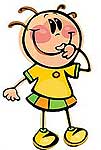             По данным статистики, примерно 70 % сбежавших детей живут в       благополучной семье и лишь 30 % – в неблагополучной семье. Конечно, повлиять на данные статистики мог тот факт, что детей из неблагополучных семей могут  не искать несколько дней, недель и пр. Тем не менее, почему дети бегут из семьи?1. Недостаток внимания со стороны родителей вызванный появлением второго ребенка в семье, сменой родителя на мачеху или отчима, большой загруженностью родителей на работе.2. Большая загруженность ребенка, - кружки, секции и прочее, навязанные ребёнку под давлением, при  этом желания ребенка не учитываются. 3. Отсутствие дополнительной занятости детей, они не знают чем занять себя дома, в свободное от школы время, им хочется острых ощущений, приключений. Иногда в таких случаях они сбегают компаниями по 2-4 человек.4. Слишком строгое воспитание в семье, отсутствие любви и заботы, отсутствие понимания чувств и мыслей ребёнка.Если Ваш ребенок уже убегал из дома или грозится убежать, попробуйте пересмотреть свои отношения с ребенком. Хочется ли ребенку возвращаться домой после учебы? Насколько теплые у Вас отношения в семье?Помните, что Ваш ребенок имеет право на выбор кружка или секции и несет определенную ответственность за свои поступки. Разговаривайте с ребёнком о его интересах, направляйте его в нужном направлении мягко, не оказывая давление, не загружайте его чрезмерно непосильными делами, дополнительным образованием, если это приводит к отрицательным эмоциям у ребёнка.Доверие – вот что помогает подрастающему человеку ощутить себя полноправной личностью. Если Вы считаете, что ребенок должен понести наказание за свое действие, то сделайте это наказание адекватным проступку. И помните, что само чувство вины намного эффективнее, чем любое наказание. Если Ваш ребенок искренне понимает, что сделал что-то не так – это важнейший навык самовоспитания.Никогда не давайте ребенку повода сомневаться в Вашей любви, в том, что Вы всегда на его стороне, даже если он оступился. Не срывайте на ребенке свое настроение, не ругайте «впрок», «для профилактики». Оказывайте ему достаточное внимание. Это значит не только одеть, причесать и накормить ребенка, но и эмоционально его поддерживать.Будьте справедливы. Если кто-то жалуется на Вашего ребенка, это не повод его наказывать. Можно разобраться в мотивах поступка, а можно просто сообщить об этом своему ребёнку, чтоб тот сам принял решение – это и есть доверие. Дайте ему возможность самому оценить свой поступок. Вера в то, что Ваш ребенок выберет правильное поведение, верный путь.Любите своих детей и будьте рядом с ними, чтобы ни произошло! 